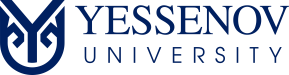 ПОЛОЖЕНИЕО СТУДЕНЧЕСКИХ ОБЩЕЖИТИЯХ Актау, 2019 СОДЕРЖАНИЕНАЗНАЧЕНИЕ И ОБЛАСТЬ ПРИМЕНИЕНИЯ«Правила о студенческих общежитиях Yessenov University» (далее – Правила)  Каспийского государственного университета технологии и инжиниринга имени Ш. Есенова (далее – Yessenov University, YU, университет) определяет порядок заселения, проживания в общежитии и выселения.2. НОРМАТИВНЫЕ ПОЛОЖЕНИЯ	Настоящие Правила разработаны на основании:Закона РК «Об образовании» от 27.07.2007 № 319 изменениями и дополнениями в соответствии с Законом от 04.07.2018 №171-VІ;Устава РГП на ПХВ «Каспийский государственный университет технологии и инжиниринга имени Ш. Есенова»;Правил распределения мест в общежитиях государственных организаций образования, утвержденных приказом МОН РК от 22.01.2016 года (с изменениями в соответствии с приказом от 19.10.2018 № 581);Стандарта государственной услуги «Предоставление общежития обучающимся в высших учебных заведениях»;Кодекса РК «Об административных правонарушениях» . 3. СОКРАЩЕНИЯ И ОБОЗНАЧЕНИЯПОНЯТИЯ И ОПРЕДЕЛЕНИЯ В настоящих Правилах используются следующие основные понятия и определения:ребенок-сирота (дети-сироты) - ребенок (дети), у которого до достижения 18 лет умерли оба или единственный родитель;ребенок (дети), оставшийся без попечения родителей (родителя)- ребенок (дети),  до достижения 18 лет лишившийся попечения единственного или обоих родителей в связи с ограничением или лишением их родительских прав, признанием безвестно отсутствующими, объявлением умершими, признанием недееспособными или ограниченно дееспособными, отбыванием наказания в местах лишения свободы, уклонением от воспитания ребенка или защиты его прав и интересов, в том числе с отказом взять ребенка из воспитательной или медицинской организации, а также в иных случаях отсутствия родительского попечения и нуждающийся в обеспечении необходимой защиты его прав и интересов, предусмотренных законами РК;инвалид I и II  группы - лицо, имеющее нарушение здоровья со стойким расстройством функций организма, обусловленное заболеваниями, травмами, их последствиями, дефектами, которое приводит к ограничению жизнедеятельности и необходимости его социальной защиты;многодетная семья -    семья, имеющая в своем составе четырех и более совместно проживающих несовершеннолетних детей, в том числе детей, обучающихся по очной форме обучения в организациях среднего, технического и профессионального, послесреднего, высшего и (или) послевузовского образования, после достижения ими совершеннолетия до времени окончания организаций образования (но не более чем до достижения двадцатитрехлетнего возраста) малообеспеченная семья - лица, которые в соответствии с законодательством РК имеют право на адресную социальную помощь и (или) на ежемесячное государственное пособие, назначаемое и выплачиваемое на детей до восемнадцати лет; иностранный студент - физическое лицо, не являющееся гражданином РК и имеющее доказательства наличия гражданства (подданства) иностранного государства;7) иногородний обучающийся – обучающийся, приехавший из районов, кроме города Актау (включая населенные пункты Өмірзақ, Синтез, Дружба, Мичуринец, Прогресс, Химик, Горняк, Электрик, Каламкас, Приозерный, Заозерный, Коктем, Энергетик елді мекендерімен қоса)  Мангистауской области, других городов и областей РК;8) оралман – иностранец или лицо без гражданства казахской национальности, постоянно проживавший на момент приобретения суверенитета РК за ее пределами, и его дети казахской национальности, родившиеся и постоянно проживавшие после приобретения суверенитета РК за ее пределами, прибывший (прибывшие) в РК в целях постоянного проживания на исторической родине и получивший соответствующий статус;9) депозит –денежная сумма, обеспечивающая гарантию сохранности принятой обучающимся для проживания комнаты и инвентаря;10) месячный расчетный показатель – показатель для исчисления пособий и иных социальных выплат, а также для применения штрафных санкций, налогов и других платежей в соответствии с законодательством РК.5. ОБЩИЕ ПОЛОЖЕНИЯ В Yessenov University всем иногородним студентам предоставляется общежитие.Места в общежитиях YU выделяются:1)  обучающимся дневного обучения на один учебный год;обучающимся заочного, дистанционного обучения (при наличии мест в общежитиях) на время экзаменационной сессии;обучающимся на период прохождения летнего семестра или практики в городе Актау (на основании приказа);поступающим в магистратуру абитуриентам-выпускникам университета на период подготовки и сдачи вступительных экзаменов в магистратуру (на основании заявления завизированного ответственным секретарем приемной комиссии).Вопросами размещения в общежитие занимается социальный отдел: выдача направления, учет проживающих в общежитиях, оформление временной регистрации.  Тарифы по оплате за проживание и размер разового депозита утверждается на ученом совете университета.Воспитательную работу в общежитии организовывают отделы по воспитательной работе или по работе с молодежью в соответствии с утвержденным планом.Сотвествующие подразделения, деканаты факультетов и администрация колледжа ведут постоянный контроль  дисциплины проживающих,  условий проживания,  пребывания в общежитии в ночное время и санитарно-гигиенического состояния комнат. Данные Правила являются обязательными для всех проживающих и сотрудников общежития.   Сотрудники общежития не несут ответственность за сохранность личных вещей и имущества студентов в комнате.Обучающимся 2-4 курсов, показавшие отличные показатели в учебе, проживании в общежитии и общественной жизни в течение учебного года дается разрешение на дальнейшее проживание в своей комнате. Для этого проживающий указывает в заявлении свою комнату, предоставляет соответствующие справки декана факультета и  заведующего общежитием.ПОРЯДОК ПРЕДОСТАВЛЕНИЯ МЕСТА В ОБЩЕЖИТИИ6.1. Предоставление обучающимся мест в общежитиях осуществляется с учетом оснований и очередности в следующем приоритетном порядке:обучающиеся из числа детей-сирот и детей, оставшиеся без попечения родителей;обучающиеся, инвалиды I и II групп, дети-инвалиды, а также инвалиды с детства;обучающиеся, у которых  один из родителей или оба родителя инвалиды I, II групп;обучающиеся из малообеспеченной многодетной семьи;обучающиеся, приравненные по льготам и гарантиям к участникам и инвалидам Великой Отечественной войны;лица из числа сельской молодежи, поступившие на специальности, определяющие социально-экономическое развитие села;оралманы, не являющиеся гражданами Республики Казахстан;обучающиеся, зачисленные на первый курс, обладающие знаком «Алтын белгі»;обучающиеся, имеющие сертификат победителя Президентской, международной и республиканской олимпиады и (или) конкурса;обучающиеся, принятые на обучение на первый курс по государственному образовательному гранту;обучающиеся 1 курса на платной основе;обучающиеся старших курсов, имеющие высокие результаты в учебной, научной и общественной работе;другие обучающиеся старших курсов;другие магистранты и докторанты.6.2. Порядок приема заявлении и документов на предоставление места в общежитии:6.2.1. Прием заявлений и документов по нижеследующему списку осуществлется в электронном виде на порталах http://yu.edu.kz  и http://egov.kz .6.2.2. Сроки приема электронных заявлений и документов:для студентов, поступающих на 1 курс до 25-го августа во время приемной комиссии (прием ведется специальным техническим секретарем приемной комиссии);для студентов 2-4 курсов 25 августа – 5 сентября;для магистрантов 5-10 сентября;в течение учебного года (по потребности). 6.3. Для подачи электронного заявления  нужно зайти на сайт yu.edu.kz, открыть вкладки «Общежитие», далее «Подать заявку». Нужно ознакомиться с размещенными здесь «Правилами», поставить отметку «Ознакомлен» и нажать кнопку «Подать заявку». Заполняется электронное «Заявление» на открывшейся странице и  в разделе «Документы» фотографируются и загружаются требуемые документы.6.4. Перечень документов прикрепляемые к электронному заявлению:6.4.1. для граждан РК:1) документ удостоверяющий личность обучающегося;2) справка об  обучении в YU;3) адресная справка;4) справка о прохождении санитарной проверки и инструктажа в медицинском кабинете университета; 5) квитанции об оплате;6) документ, подтверждающий социальный статус в соответствии с пунктом 6.1. настоящих Правил (при наличии);7) фото размером 3×4 – две штуки (для приклеивания в медицинскую справку).6.4.2. Для иностранных граждан:документ удостоверяющий личность обучающегося; справка об  обучении в YU;дресная справка;фото размером 3×4 – две штуки (для приклеивания в медицинскую справку); квитанции об оплате;справка о прохождении санитарной проверки и инст-руктажа в медицинском кабинете университета.Электронные заявления рассматриваются в течение пяти рабочих дней.6.5.  Для заселения обучающиеся, подавшие заявление, подписывают Договор на проживание в общежитии, получают направление в социальном отделе (кабинет 11-06).6.6. Сроки выдачи направлении на проживание:1) для студентов 1 курса  25-30 августа;2) для студентов 2-4 курсов 5-10 сентября;3) для магистрантов 10-15 сентября.ПОРЯДОК ЗАСЕЛЕНИЯОбучающийся со дня получения направления на проживание в общежитии должен заселиться в течение пяти дней, в противном случае место перераспределяется другим обучающимся.Для входа в общежитие обучающиеся получают электронную карточку в отделе «Информационные технологии».7.3. Обучающийся при заселении представляет заведующему общежитием следующие документы:1) направление на проживание;2) копию удостоверения личности;3) справка об  обучении в YU;4) копию квитанции об оплате за проживание;5) справка о прохождении санитарной проверки и инст-руктажа в медицинском кабинете университета;6) скоросшиватель.7.4. Заведующий общежитием:1) заселяет обучающегося в комнату, указанную в направлении и выдает необходимый инвентарь;2) составляет акт приема-передачи помещения и инвентаря.8. ПОРЯДОК ОПЛАТЫ ЗА ПРОЖИВАНИЕ В общежитииИ ВОЗМЕЩЕНИЯ УЩЕРБА, НАНЕСЕННОГО ЕГО ИМУЩЕСТВУ Обучающийся со дня подписания Договора производит оплату за проживание в общежитии и депозит (гарантийная сумма) по тарифам утвержденным на текущий учебный год.Обучающиеся очной формы обучения производят оплату за проживание по месячным тарифам:1) при заселении предварительно за текущий учебный семестр и при продолжении срока проживания – за 5 дней до начала следующего семестра;2) депозит оплачивается один раз и возвращается по заявлению обучающегося после выселения;3) за период прохождения летнего семестра или практики в городе Актау.8.1.2. По посуточным тарифам:1) обучающиеся с применением «Дистанционных технологий обучения» на период экзаменационных сессий (при наличии места в общежитии);2) абитуриенты-выпускники университета поступающие в магистратуру на период подготовки и сдачи вступительных экзаменов.Оплата за проживание в общежитии может производиться за полный учебный год (сентябрь-июнь месяцы).Обучающийся может досрочно расторгнуть Договор, написав заявление о выселении. В этом случае обучающемуся по его заявлению возвращаются неизрасходованные денежные средства за оставшиеся полные месяцы после его выселения из общежития.  При выселении обучающегося из общежития за неуспеваемость, нарушения дисциплины и проявление безнравственного поведения сумма оплаты за проживание возврату не подлежит. Обучающийся несет полную материальную ответственность за сохранность закрепленного помещения и инвентаря. Обучающийся, в случае умышленного или неосторожного ухудшения состояния или порчи переданного инвентаря, выведения из строя инженерных коммуникаций, восстанавливает имущество полностью или возмещает денежными средствами.Возмещение обучающимся материального ущерба имуществу общежития производится на основании акта, внесеннего заведующим общежитием. Контроль за возмещением ущерба имуществу общежития осуществляют заведующий общежитием и декан факультета.9. порядок проживания в общежитии9.1. Права, обязанности и ответственность проживающих9.1.1. Проживающие вправе:при соблюдении требований настоящих Правил, проживать в отведенных им помещениях, в течение срока действия Договора;расторгнуть Договор в любое время по заранее предоставленному заявлению;пользоваться культурно-бытовыми помещениями, установками и оборудованиями общежитий;обращаться заведующему общежития о своевременном ремонте, замене установки и оборудования, вышедших из строя не по вине жителя;использовать собственные электроприборы (кроме электроплиты, микроволновых печей, морозильников, холодильников, отопительных печей) с соблюдением правил техники безопасности и пожарной безопасности;переселяться в другую комнату только по разрешению социального отдела;формировать студенческий совет общежития и быть избранным в его состав;через студенческий совет общежития решать вопросы по совершенствованию жилищно-бытовых условий, организации воспитательной работы и досуга.9.1.2. Обязанности проживающих:проявлять вежливость к сотрудникам общежития;выполнять условия Договора проживания в общежитии;временно регистрироваться по месту временного проживания;предварительно производить оплату за проживание в общежитии и предоставляемые платные услуги в установленном размере;студенты должны заранее предупреждать, если они не будут ночевать в общежитии более трех дней;соблюдать чистоту и порядок в пользовании жилыми и общими помещениями: ежедневно проводить уборку в своей комнате, на кухне - по дежурству;проводить уборку в 9-й день каждого месяца - в день очистки дезинфекционными материалами у себя в комнате и на этаже;соблюдать санитарно-эпидемиологические правила и нормы, менять не реже одного раза в 10 дней постельные принадлежности (пододеяльник, простыня, наволочки) в связи с загрязнением;экономно использовать электрическую энергию и воду (при выходе из помещения закрыть окно, выключить приборы, освещение и воду);строго соблюдать правила проживания, правила техники безопасности и пожарной безопасности;строго соблюдать инструкции по эксплуатации бытового электрооборудования;бережно использовать специальные места, оборудование и установки в общежитии;в случае причинения материального ущерба, возместит согласно оформляемому акту;соблюдать порядок посещения общежития, приема гостей;при необходимости предоставлять возможность администрации университета и (или) общежития просматривать жилую комнату в любое время суток;сообщать заведующему общежитием по обнаружению любых неисправностей в помещении;в течение 3 дней после окончания срока Договора или прекращения по другим обстоятельствам освободить комнату, перед выбытием из общежития сдать в надлежащем виде и в надлежащем состоянии все имущество, принадлежащее общежитию.9.1.3. Жителям общежития запрещается:самовольно переходить из одной комнаты в другую, ночевать в другой комнате;самовольно переводить инвентарь из одной комнаты в другую;самостоятельный ремонт электрической сети;передавать карточку входа в общежитие, ключи от комнаты другому лицу;нарушать спокойствие жителей общежития в период с 22:00 до 08.00 часов (шуметь, совершать другие действия);без разрешения заведующего общежитием и двустороннего акта, приносить в общежитие другие личные вещи (постельные принадлежности, бытовая техника, ценные вещи и т. п);наклеивать на стены жилых комнат и мест общего пользования объявления, расписание занятий и т. п.;приготовление пищи в помещении;выбрасывать из окна мусор и посторонние предметы, засорять общие места мусором и бытовыми отходами;впускать в неустановленное время и (или) оставлять на ночлег посторонних лиц в общежитие; без разрешения заведующего общежитием производить ремонт помещения, ремонт и замену имущества;в общежитии использовать открытые источники огня;в общежитии содержать домашних животных;хранение крупногабаритных предметов, препятствующие проживающим в комнате;хранить и употреблять в общежитии табак, кальян, алкогольные напитки и наркотики;прием и хранение, распространение наркотических средств или психотропных веществ без назначения врача;ввоз, хранение и применение на территории общежития оружия, в том числе пневматического, поражающего и холодного оружия;организовывать религиозные собрания и мероприятия, запрещенные законом «О религиозной деятельности и религиозных объединениях»;организовывать коммерческую деятельность или азартные игры.9.1.4. Ответственность проживающих в студенческом общежитии1. Обучающийся несет полную материальную ответственность за предоставленное помещение и имущество.2. При умышленной или непреднамеренной порче или уничтожении имущества обучающийся, в случае вывода инженерных коммуникаций из строя на основании акта производит полное восстановление или денежное возмещение имущества.3. За нарушение правил проживающие согласно правила внутреннего распорядка yu применяеться следующие виды общественных и дисциплинарных наказании:устное/письменное предупреждение;дисциплинарный выговор с испытательным сроком;выписка из общежития;отчисление.При следующих нарушениях порядка налагаются штрафы: нецензурная брань в общественных местах, оскорбительное приставание - 5 МРП;загрязнение комнаты, мест общего пользования, хранение мусорных отходов, выброс в неустановленных местах – 5 МРП;другие подобные действия, выражающие неуважение к окружающим, нарушающие общественный порядок и спокойствие физических лиц – 5 МРП.Права и обязанности работников общежития9.2.1.  Работники общежития вправе:требовать от проживающих соблюдения дисциплины;требовать своевременной оплаты за проживание;провести обход жилых комнат при необходимости;предлагать проживающему смены комнаты при возникновении определенной ситуации; требовать экономного расхода электричества и воды;требовать полного восстановления от проживающего при умышленной (непреднамеренной) порче или уничтожении имущества, в случае вывода инженерных коммуникаций из строя;вносить предложения по учучшению условий проживания в общежитиях;совместно со студенческим активом вносить предложения по применению дисциплинарных взысканий к жителям, нарущающим внутренний порядок;организовать субботники с жильцами для обеспечения чистоты общежития.  	9.2.2.  обязанности работников общежития:обеспечение соответствия общежития определенным санитарным нормам и правилам;размещение обучающихся на распределенные места по направления;контроль временной регистрации проживающих по месту временного проживания;вносить предложения по срочному ремонту неисправностей в трубопроводе, электрической системе и водных сетях общежития;ежедневная проверка комнат и культурно-бытовых мест в целях выявления неправильного использования и определения  санитарного состояния;обеспечение смены постельного белья не реже чем 10 дней;требование от жильцов соблюдения техники безопасности и пожарной безопасности;осуществление своевременного выполнения заявок жильцов.10. выселение из общежития10.1. Обучающийся, проживающий в общежитии подлежит выселению в течение 3 дней в случае:окончания срока проживания в общежитии;нарушения Правил проживания;отсутствие в общежитии более 3-x дней без уважительной причины;нарушения сроков оплаты за проживание;совершения противоправного поступка или аморального поведения;отчисления из университета.10.2. Обучающийся, выселенный из общежития за нарушения, лишается права заселения в общежития на весь дальнейший период обучения. 10.3. Обучающиеся, по окончании срока проживания в общежитии, обязаны произвести текущий ремонт комнаты и передать помещение и имущество в надлежащем виде по акту заведующему общежитием.10.4. Для выселения обучающийся сдает акт приема-передачи комнаты в СО.10.5. Обучающиеся, остающиеся в общежитии на период прохождения практики, летний семестра, производят оплату за необходимый срок после издания соответствующего приказа  и продлевают срок первичного направления.  ПОРЯДОК Аттестации ОБУЧАЮЩИХСЯ, ПРОЖИВАЮЩИХ В общежитиях11.1. Аттестация обучающегося, проживающего в общежитии, проводится по окончании учебного года в целях:1) усиления контроля выполнения обучающимся договорных обязательств;2) повышения ответственности проживающих за состояние имущества в общежитиях;3) подтверждения права обучающегося на проживание в общежитии в следующем учебном году. 11.2. Перед проведением аттестации заведующим общежитием, старостами этажей и членами студенческого актива общежития заполняется аттестационная карта обучающегося (приложение 3).11.3. Аттестационная карта обучающегося включает следующие характеристики:1) соблюдение обучающимся договорных отношений, правил проживания, пожарной безопасности и внутреннего распорядка;2) участие в общественной жизни общежития;3) содержание в чистоте и порядке жилой комнаты, мест общего пользования (коридоры, туалет, душевая и бытовая комнаты);4) участие во всех видах работ по самообслуживанию в общежитии (дежурство в общежитии, участие в санитарных уборках помещений, содержание в чистоте территории, прилегающей к общежитию, участие в субботниках);5) обеспечение сохранности имущества общежития. 11.4. Итоги аттестации подводятся на заседании комиссии с участием представителя СО, заместителей деканов факультетов, заведующих общежитиями, старост этажей, членов студенческого актива общежития. 11.5. На основании результата аттестации обучающихся комиссией принимается решение о продлении права или об отказе на проживание в общежитии в следующем учебном году. 11.6. Минимальное количество баллов, при котором обучающийся считается аттестованным - 30, ниже этого уровня обучающиеся лишаются права проживания в общежитии.   Приложение 1ЗАЯВЛЕНИЕПрошу Вас выделить мне одно место в общежитии университета.Место прибытия: _________________________________________________________________________________________________________________________________________________________
    (адрес постоянного местожительства)С «Правилами о студенческих общежитиях» Yessenov University ознакомлен(а).В прошлом учебном году проживал(а)/ не проживал(а) (нужное подчеркнуть) в общежитии № ______                                                               ________________________                                                                                          (подпись, дата)Приложение 2Аттестационная карта Обучающегося,проживающего в общежитии № _____ комната № _______Фамилия И.О.______________________________________________________   (указать полностью)УТВЕРЖДЕНОрешением ученого совета(протокол № 10 от 29.05.2019)Назначение и область применения18Нормативные положения18Сокращения и обозначения18Понятия и определния18Общие положения19Порядок предоставления места в общежитии20Проядок заселения 21Порядок оплаты за проживание в общежитии и возмещения ущерба, нанесенного его имуществу21Порядок проживания в общежитии22Выселение из общежития24Порядок аттестации обучающихся, проживающих в общежитии25Приложение 1– Заявление о предоставлении места в общежитии26Приложение 2 – Заявление о выселении из общежития27Приложение 3 – Аттестационная карта обучающегося28Приложение 4 – Направление на заселение в общежитие29Университет–Каспийский государственный университет технологии и инжиниринга имени Ш. ЕсеноваРК–Республика Казахстан            МОН РК–Министерство образования и науки Республики КазахстанYU–Yessenov UniversityСО–Социальный отдел СА–Студенческий активМРП–Месячный расчетный показательИ.о. Президента YU  Б.Б. Ахметову от ________________________   _______ курса                  (студента/магистранта/докторанта)_________ формы обучения по специальности______________________________________(наименование специальности)______________________________________(полные фамилия, имя, отчество)____________________________________________________________________________                                         (номер мобильного телефона)Факультет ______Курс __Спецльность____________Основа обучения __________                                                                                                         (гос.грант, платная)№№п/пНаименование показателейМах.баллСтарэтажаЧлен студ.советаЗавед.общ.Средн.балл1Сдача инвентаря и комнаты заведующему общежитием с произведением текущих ремонтных работ 102Соблюдение чистоты в комнате, общежитии 103Участие в субботниках, озеленительных работах территории, выполнение разовых поручений заведующего общежитием104Своевремменная оплата за проживание55Нарушение Правил проживания и противо-пожарной безопасности (присутствие без разрешения постороннего человека в комна-те, смена комнаты самостоятельно, распитие спиртного, громкая музыка,  «дедовщина», курение, пользование неразрешенной бытовой техникой) -106Нарушение пропускной системы в общеж-57Безответственное обращение с имуществом мест общего пользования общежития (стиральная машина, телевизор и др.)-108Игнорирование замечаний старосты этажа, членов студенческого совета, завед. общеж-59Другие замечания-5РЕЗУЛЬТАТ:Заместитель декана факультета _______________________Заведующий общежитием_______________________Староста этажа общежития_______________________Член студенческого совета общежития_______________________